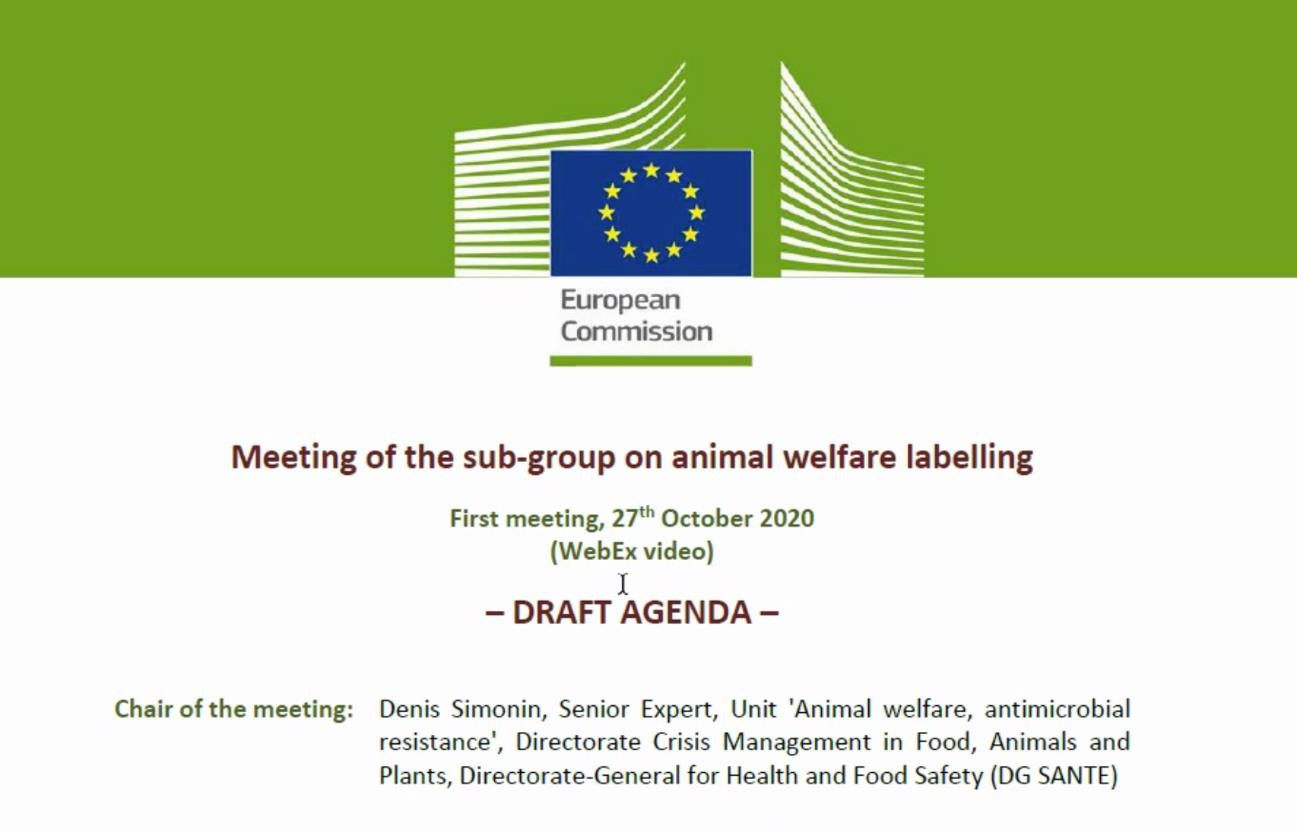 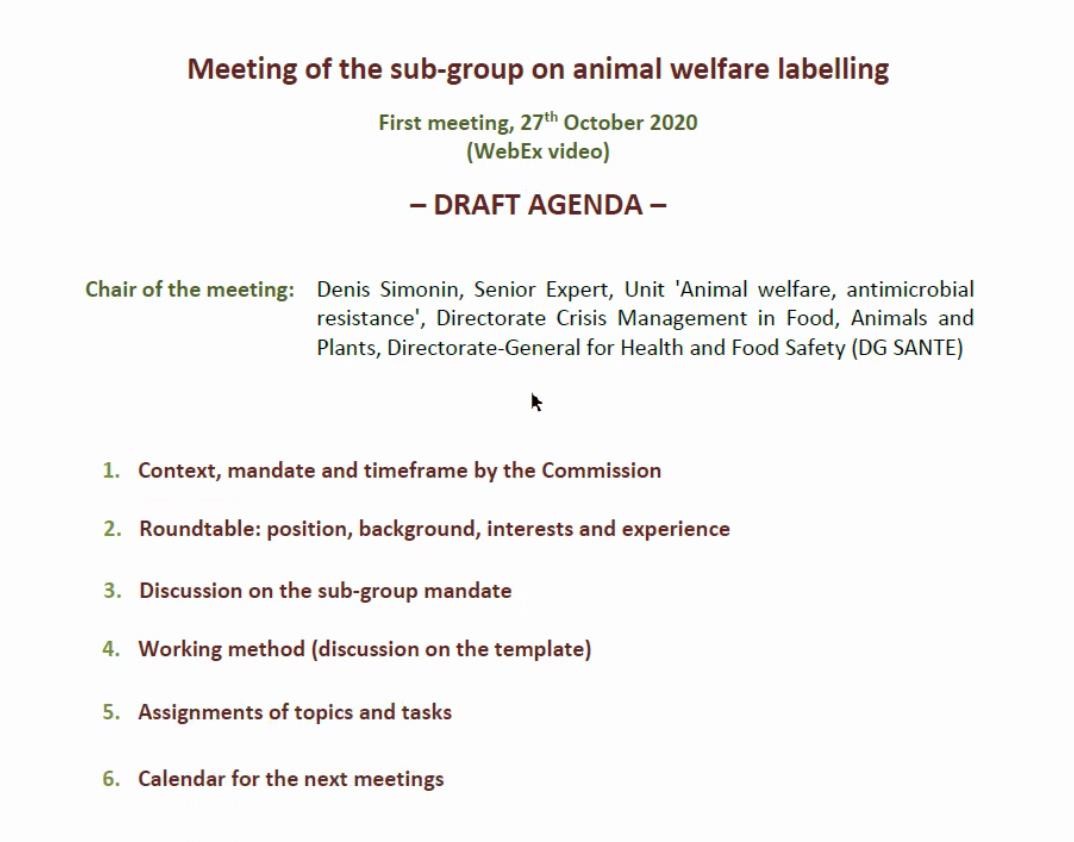 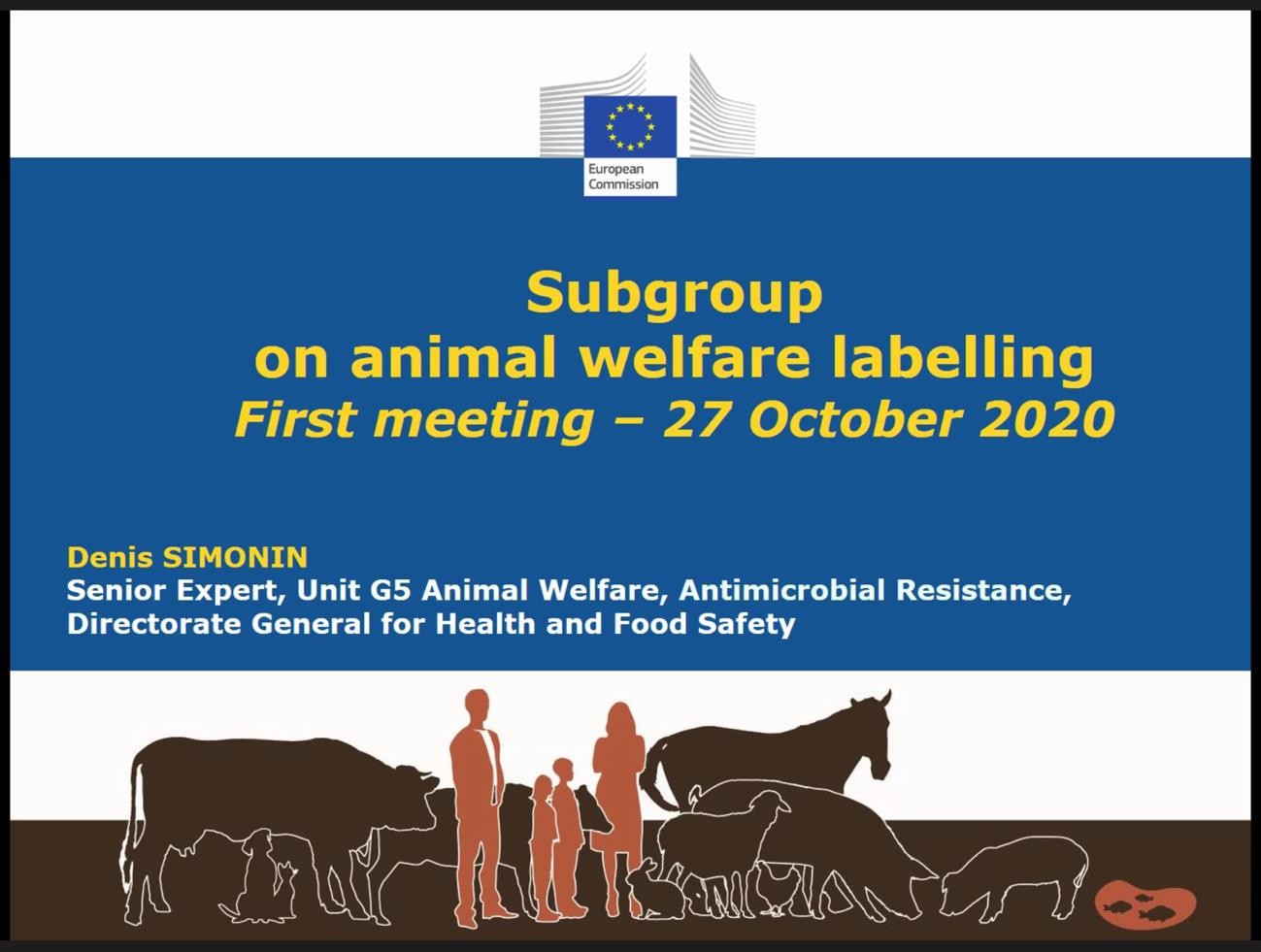 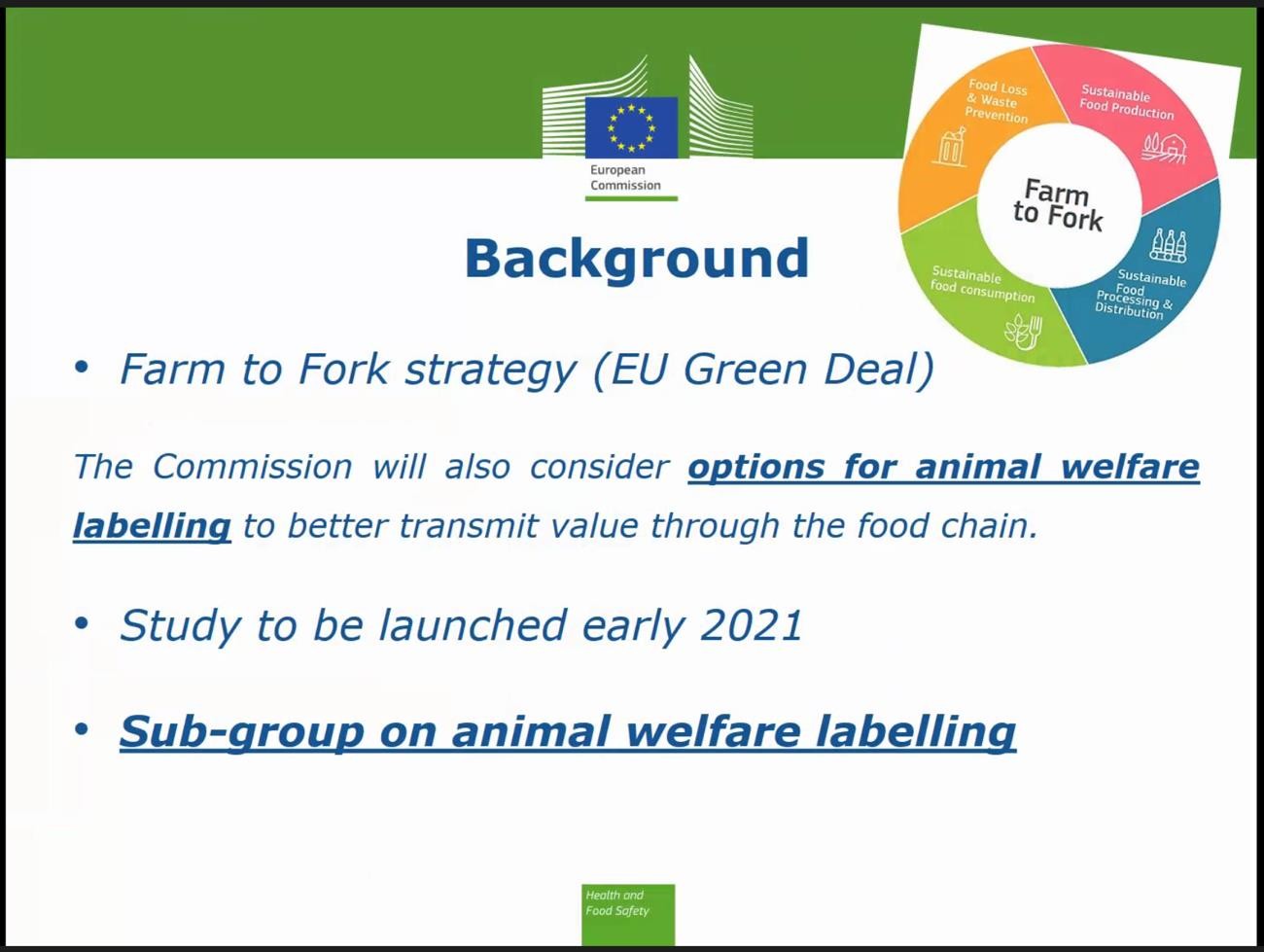 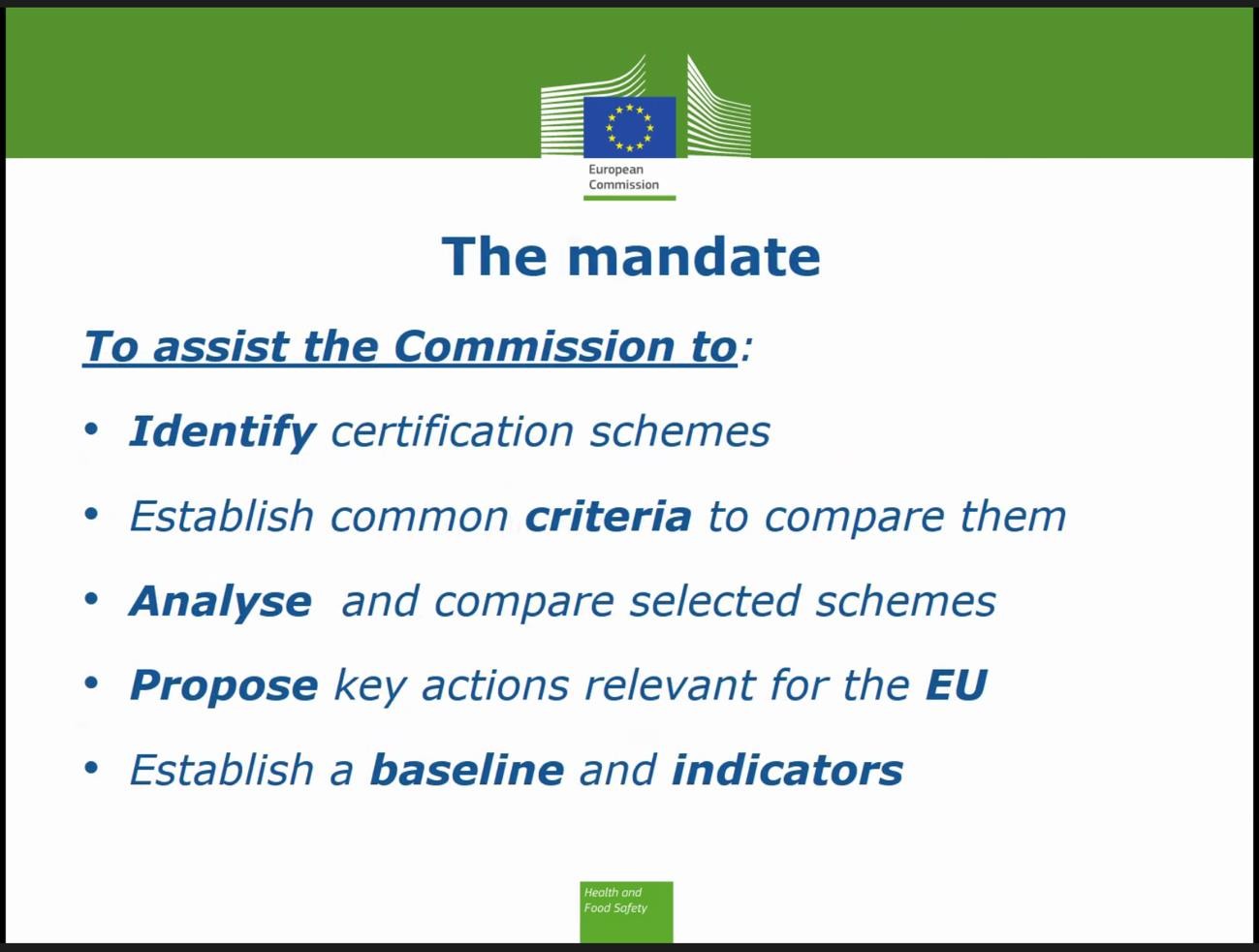 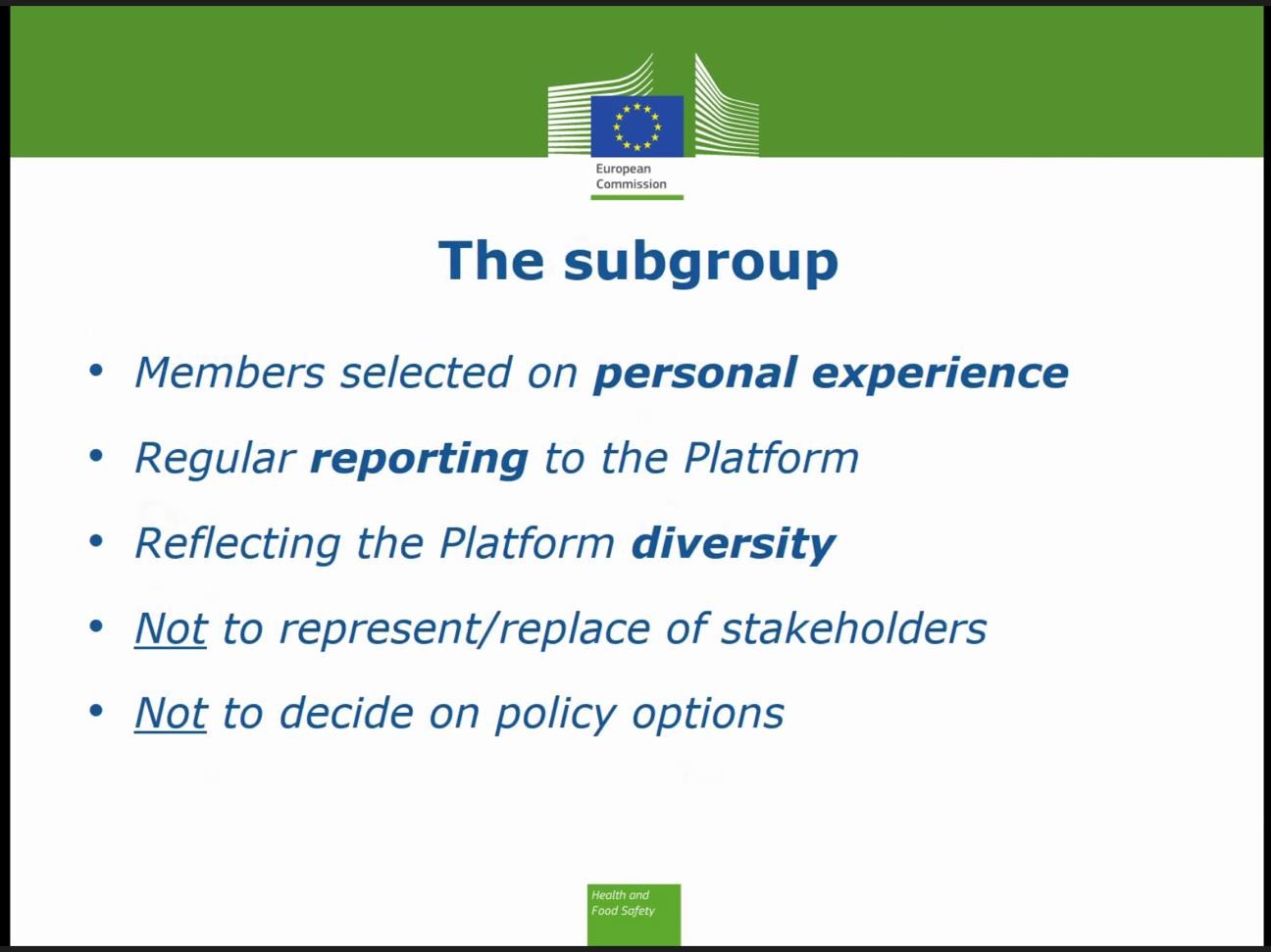 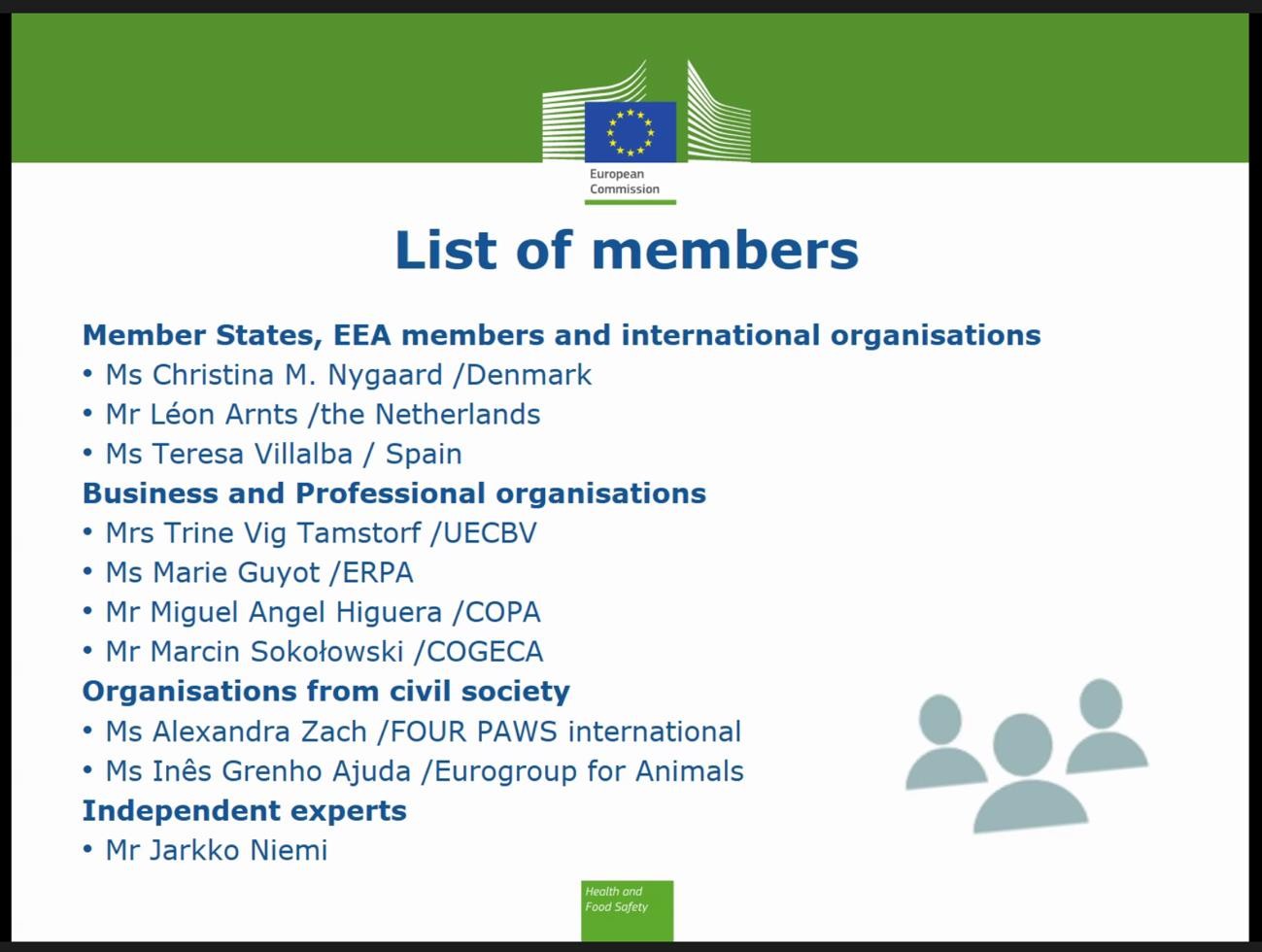 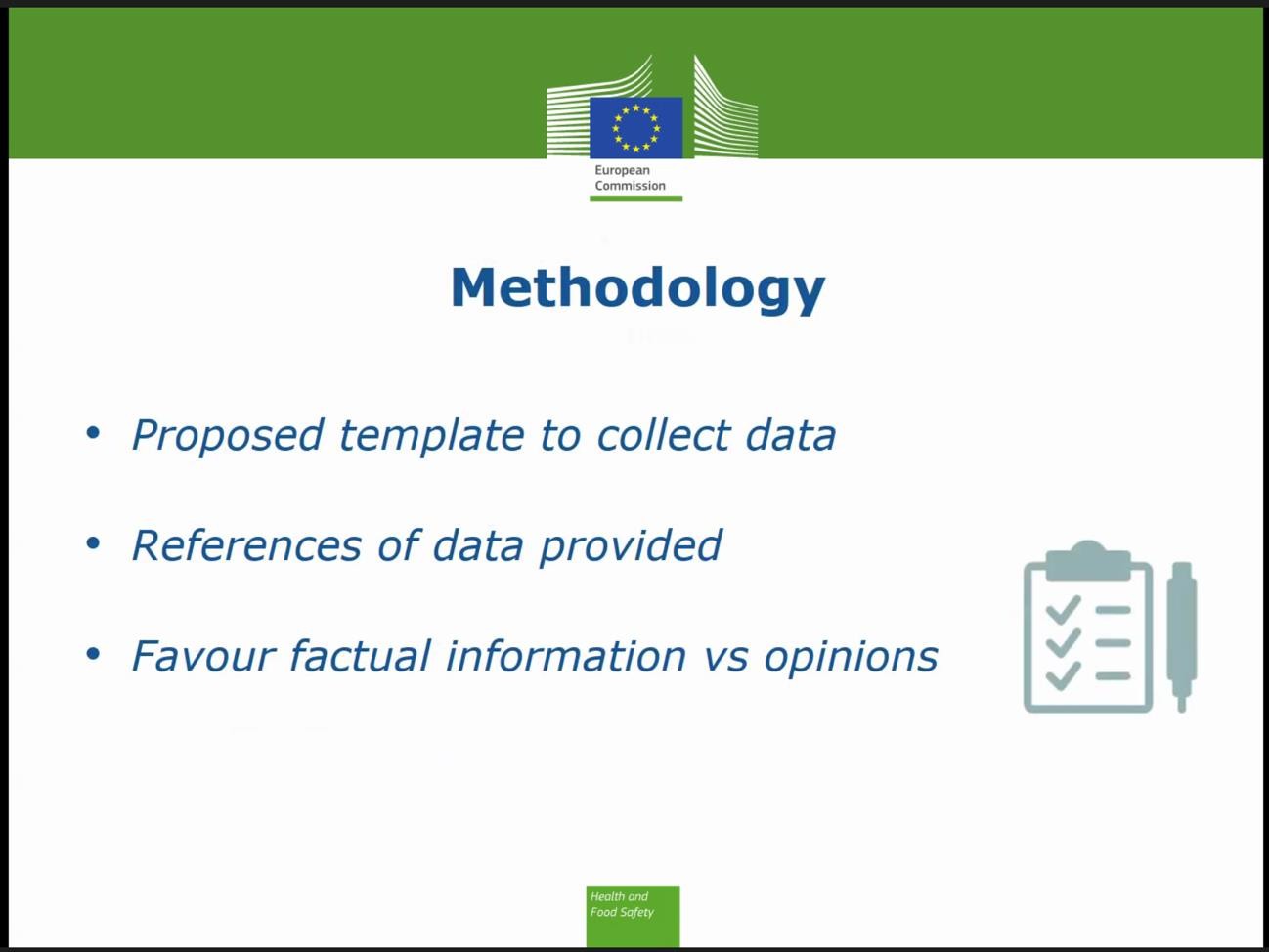 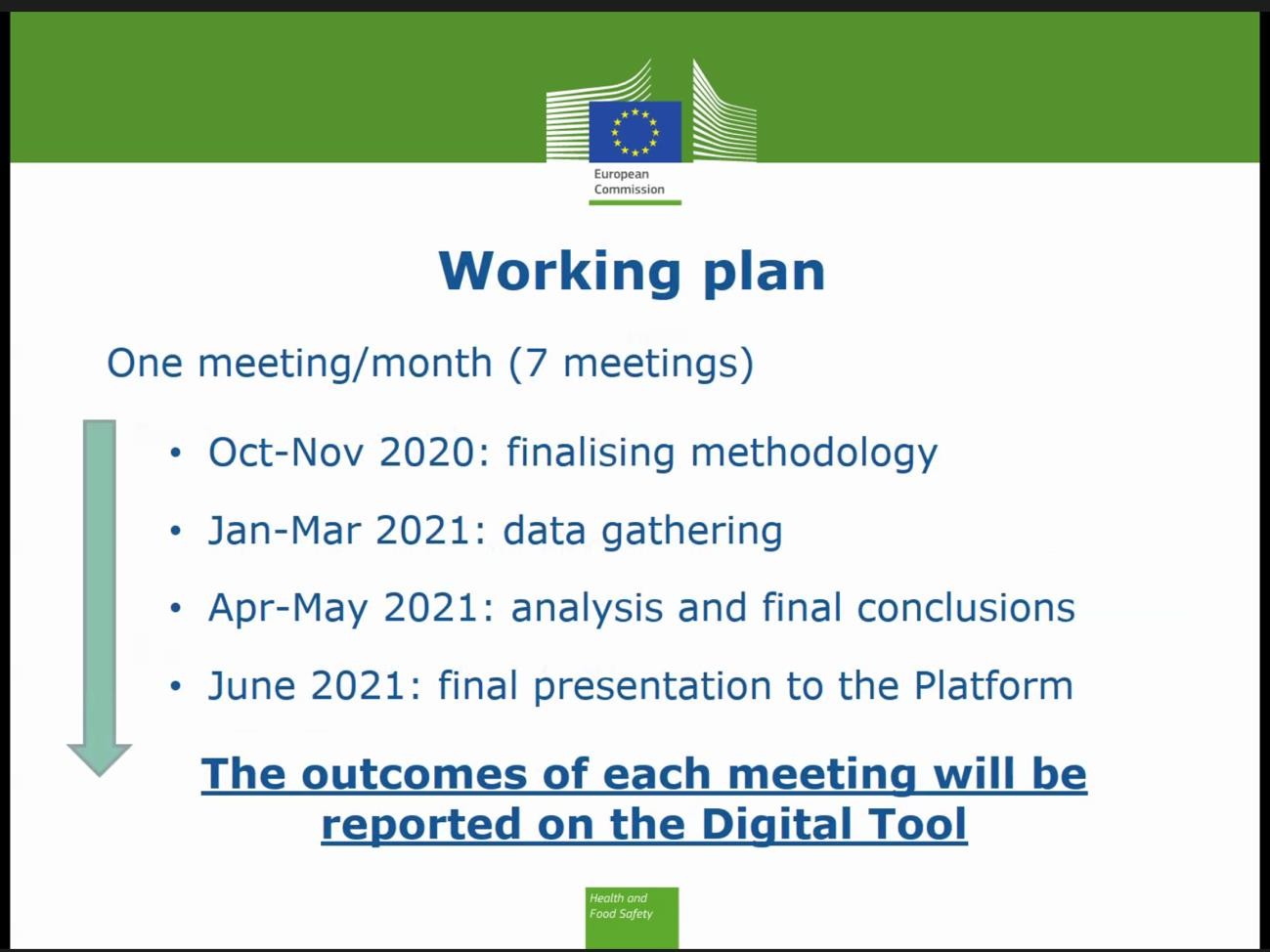 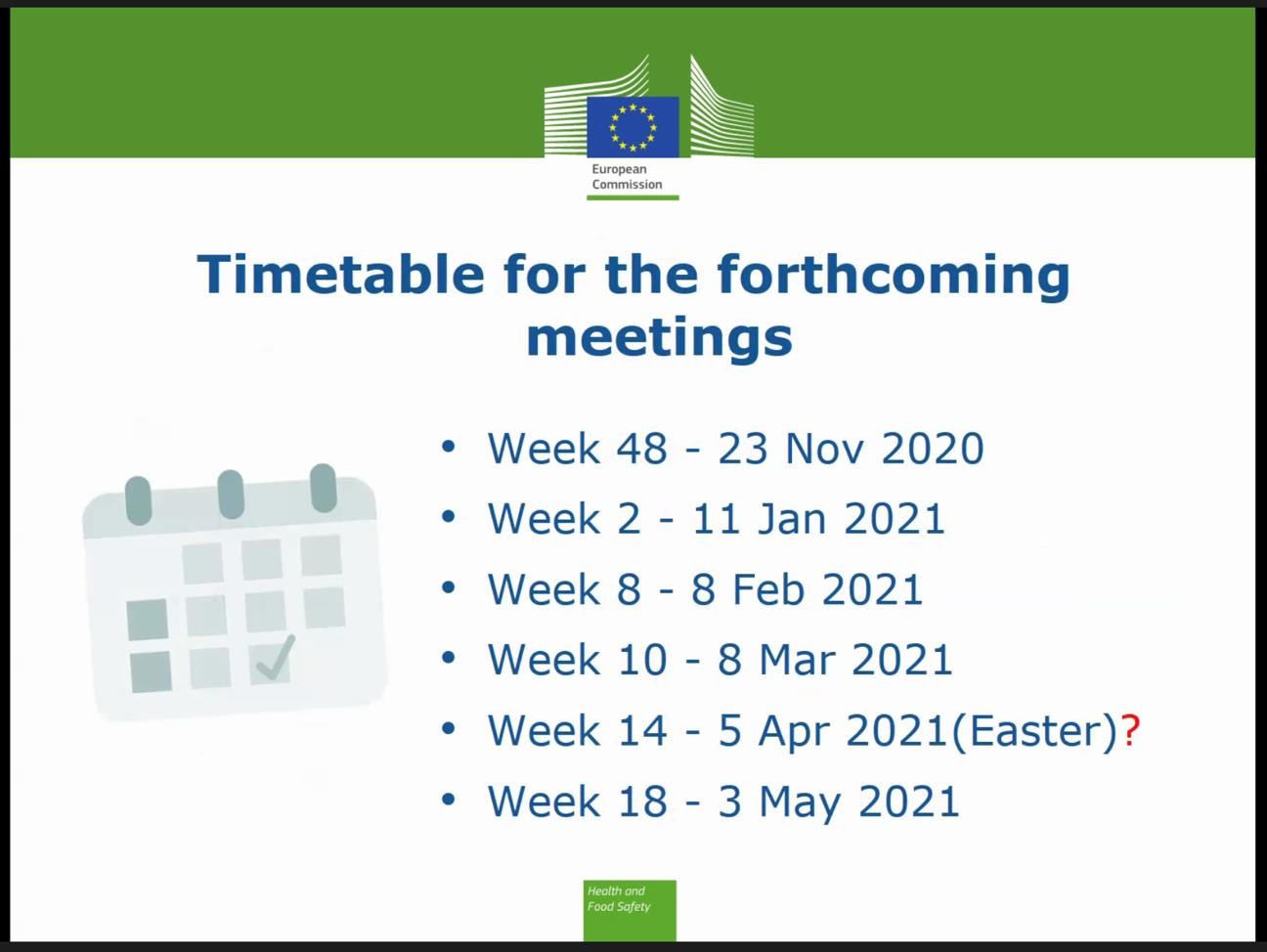 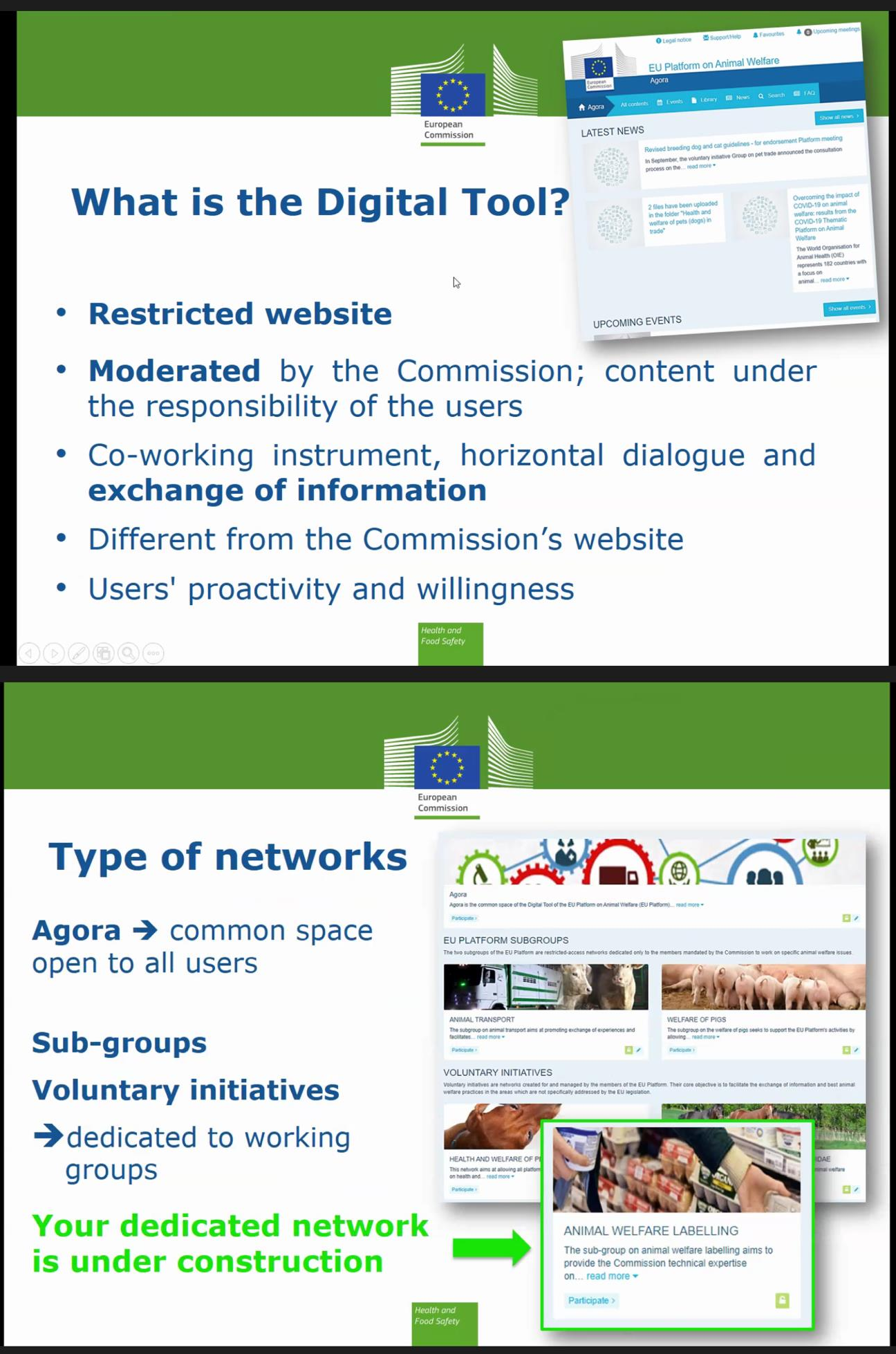 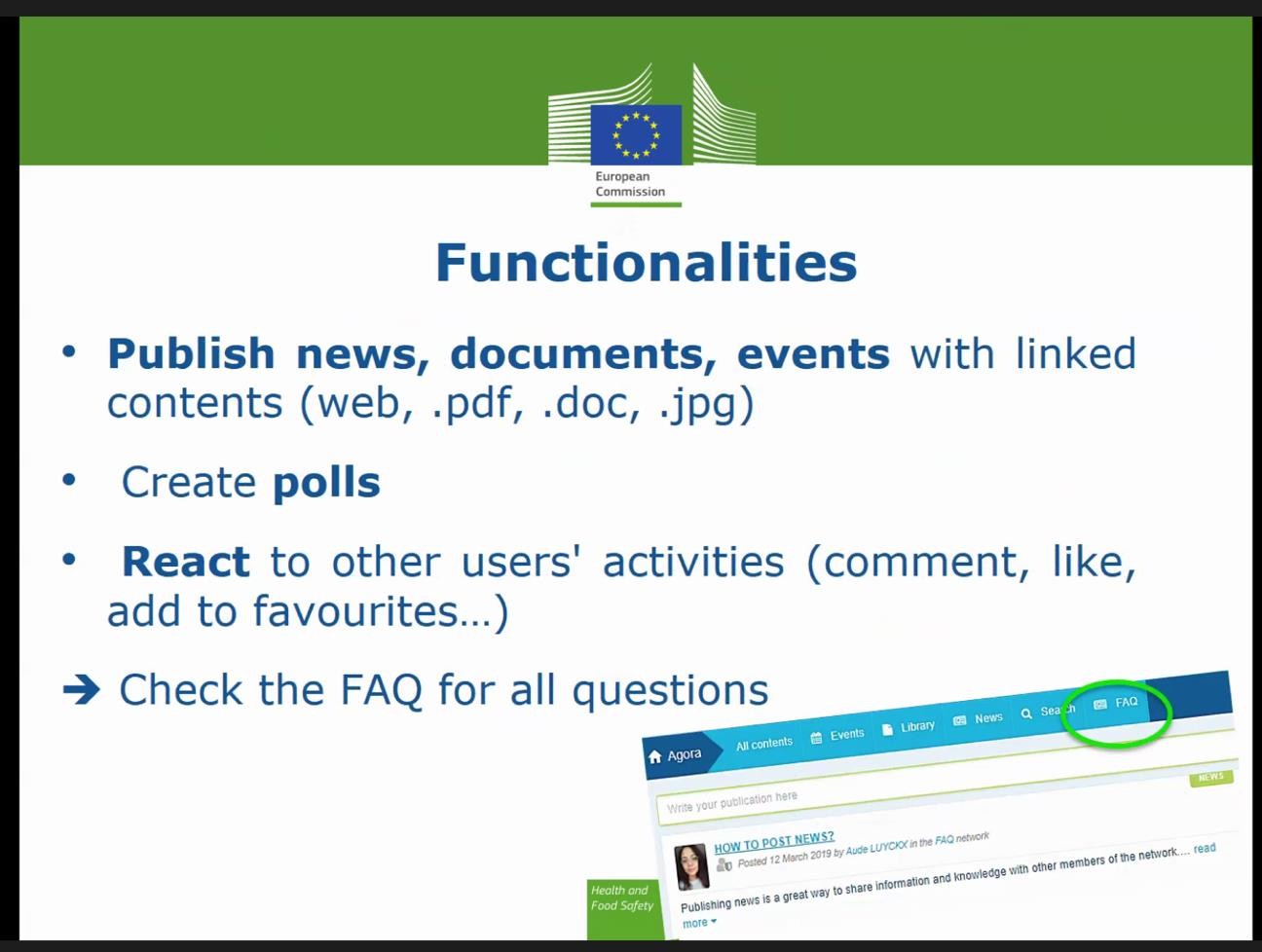 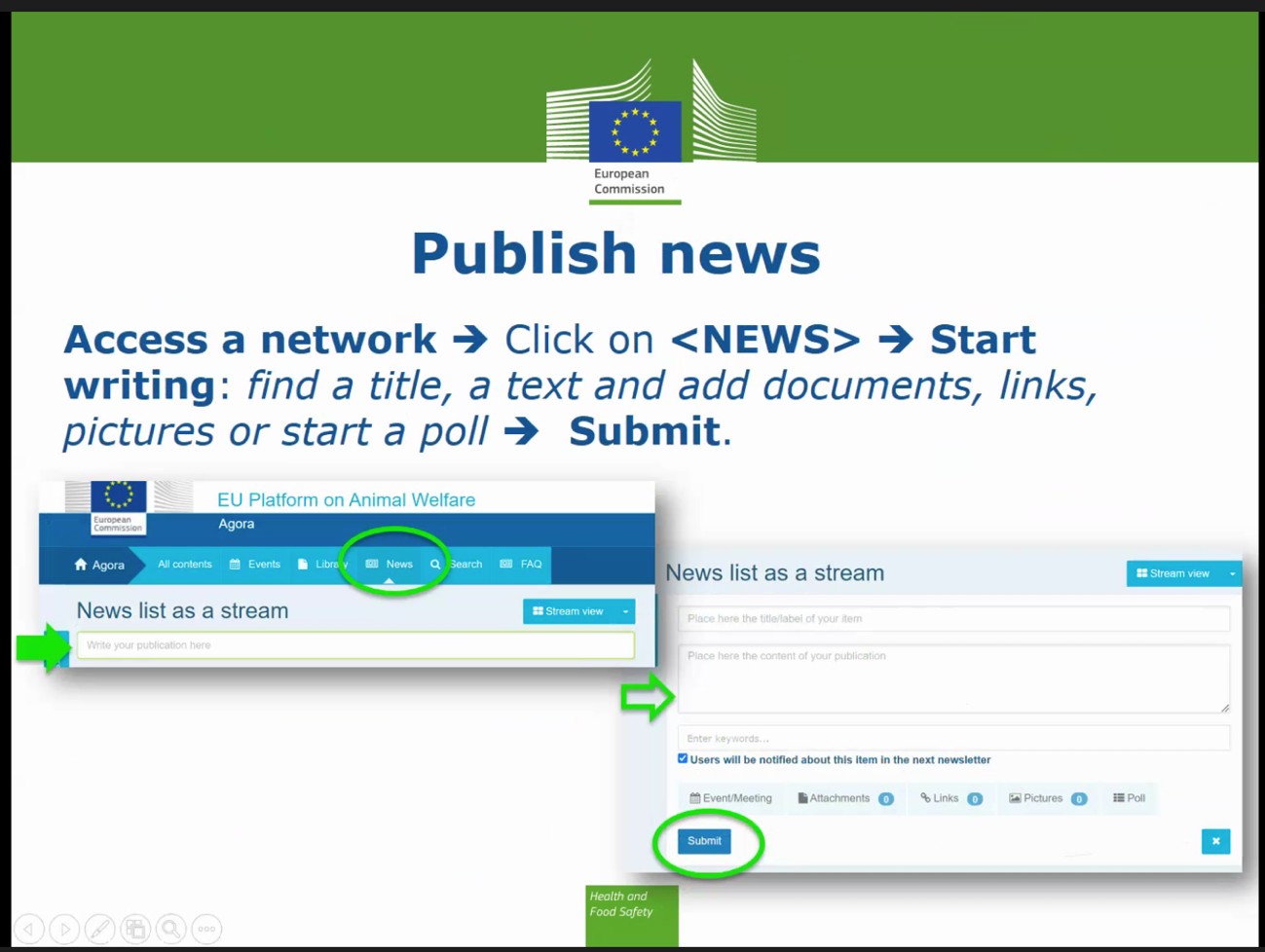 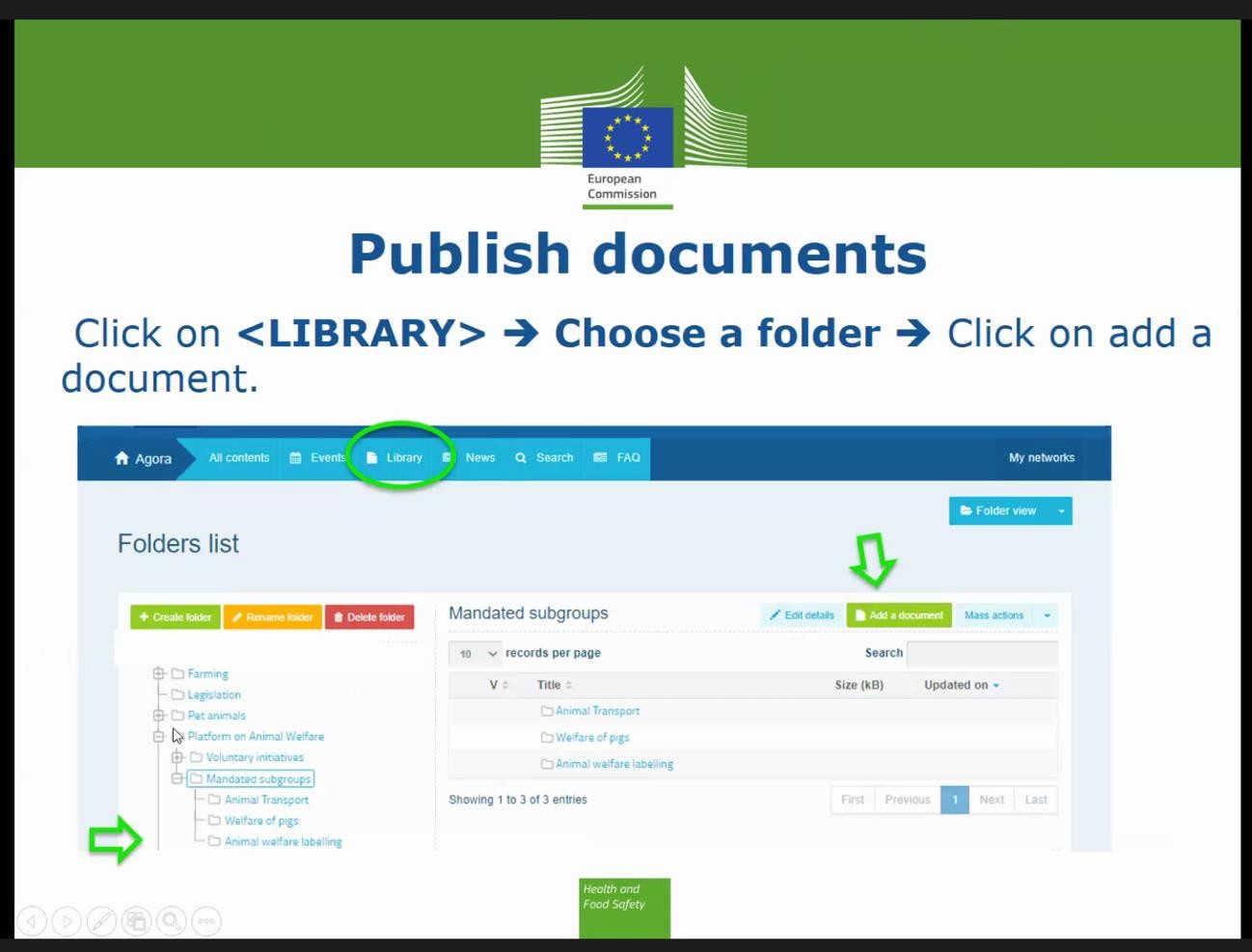 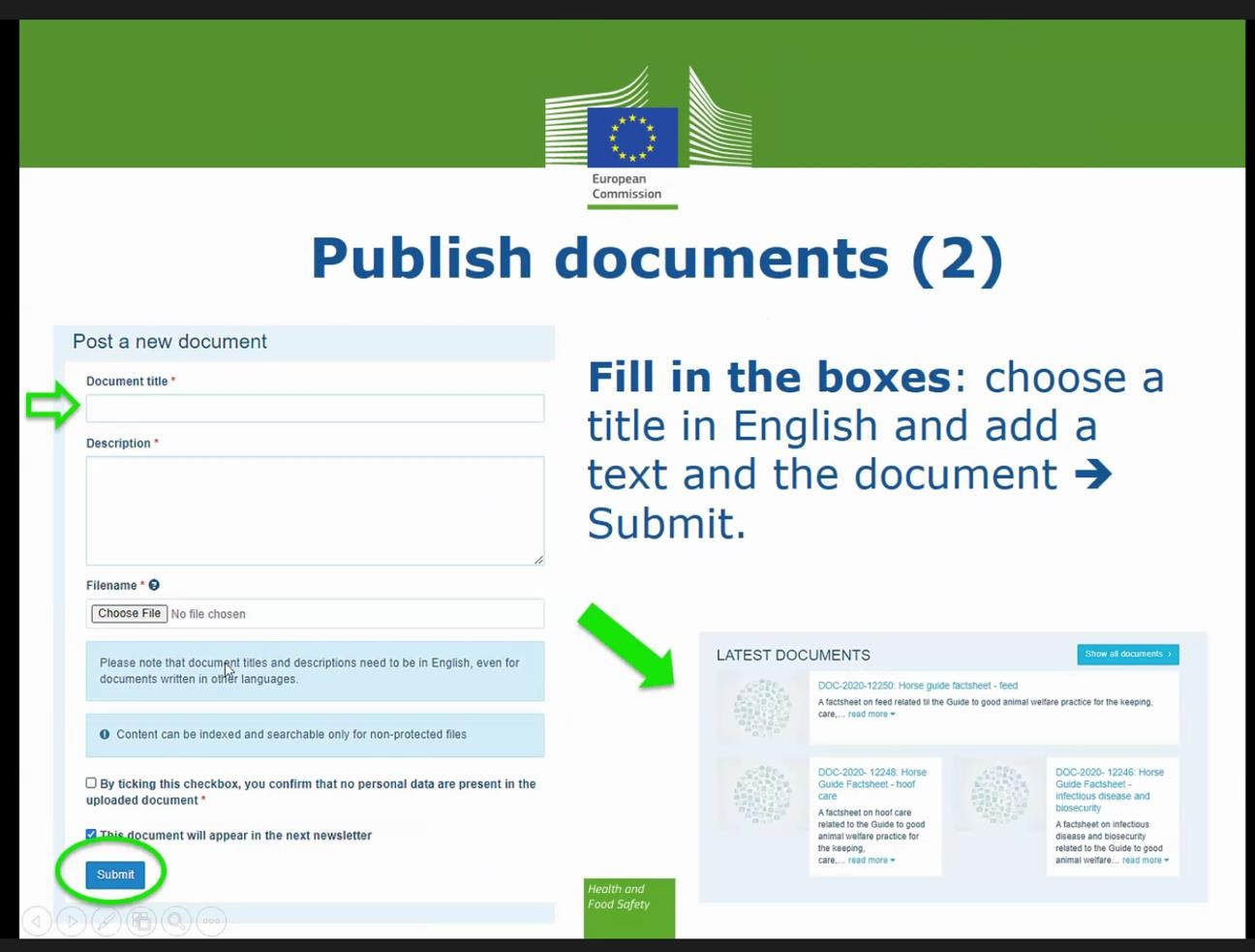 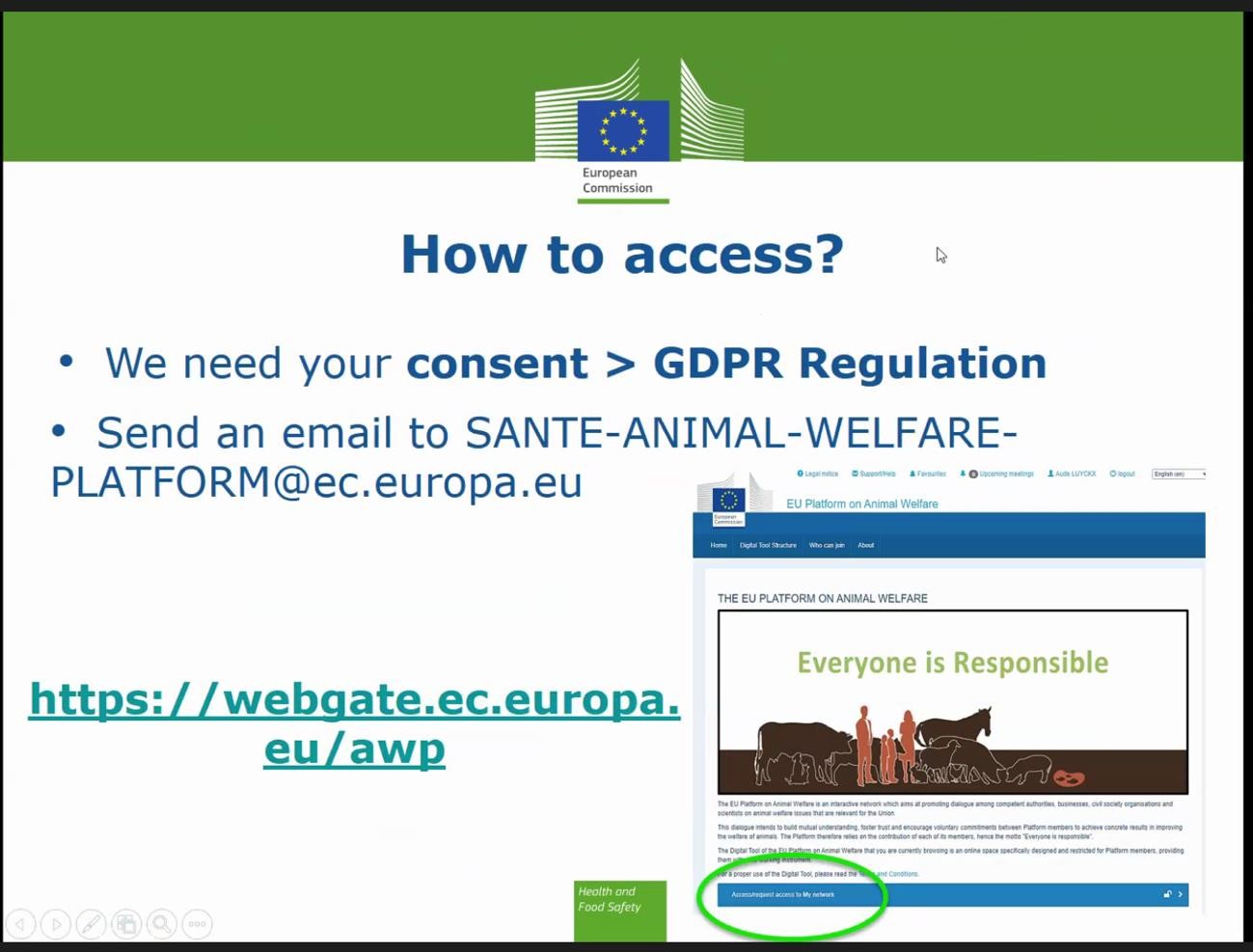 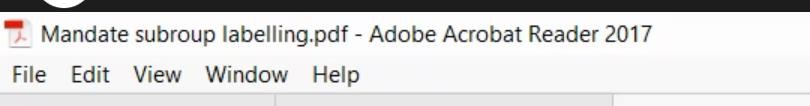 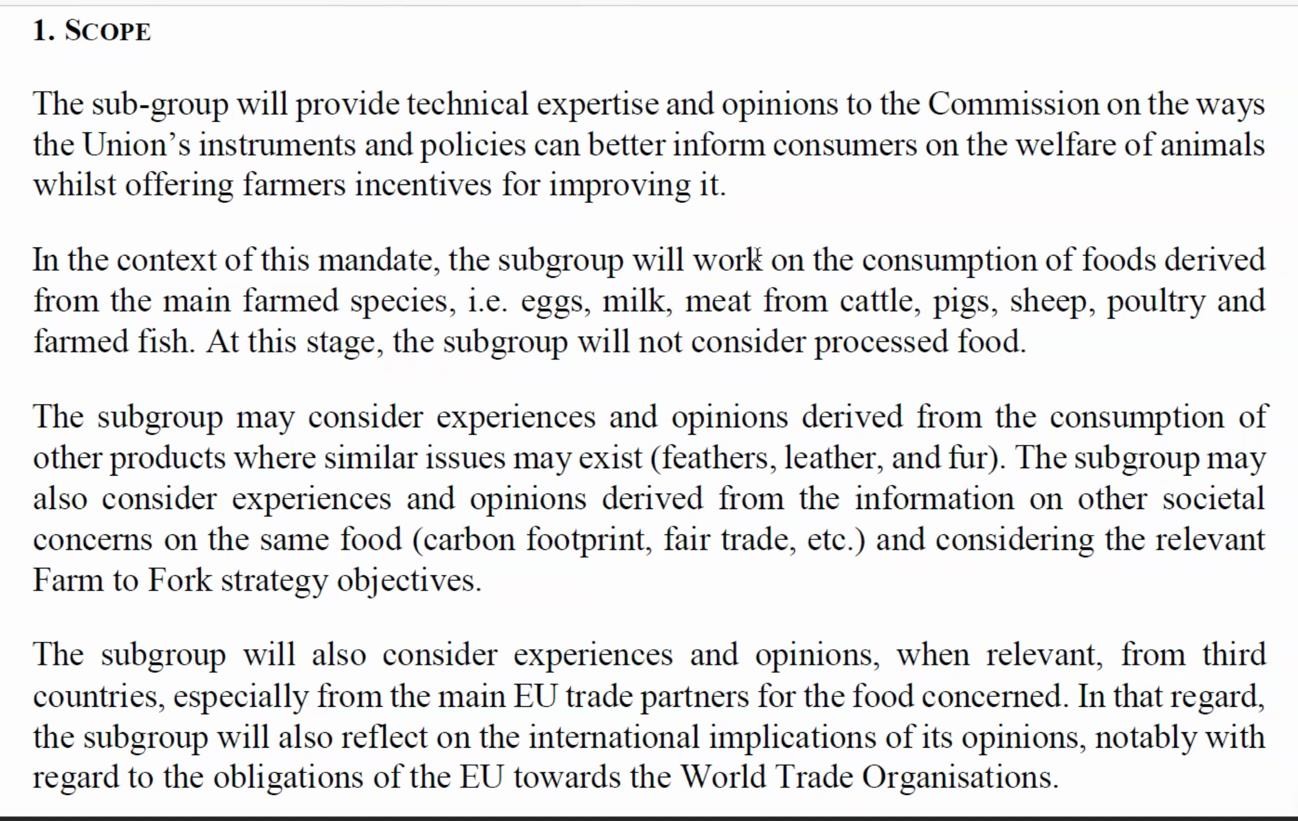 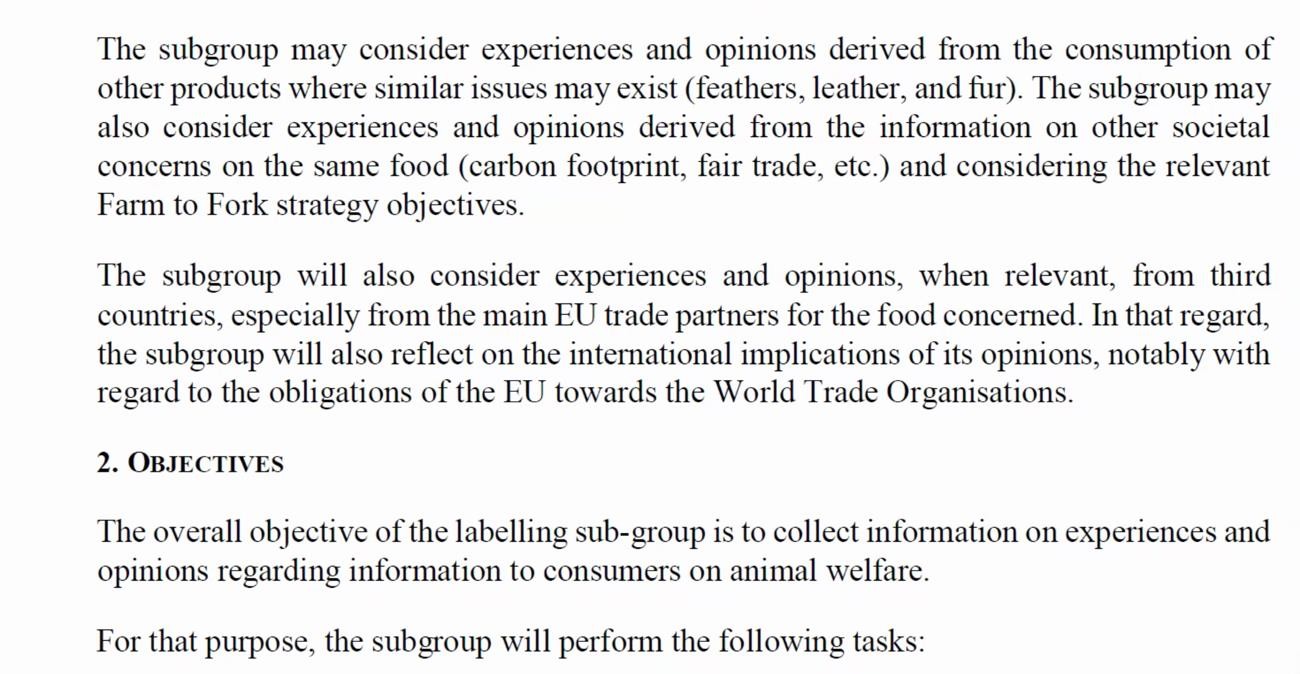 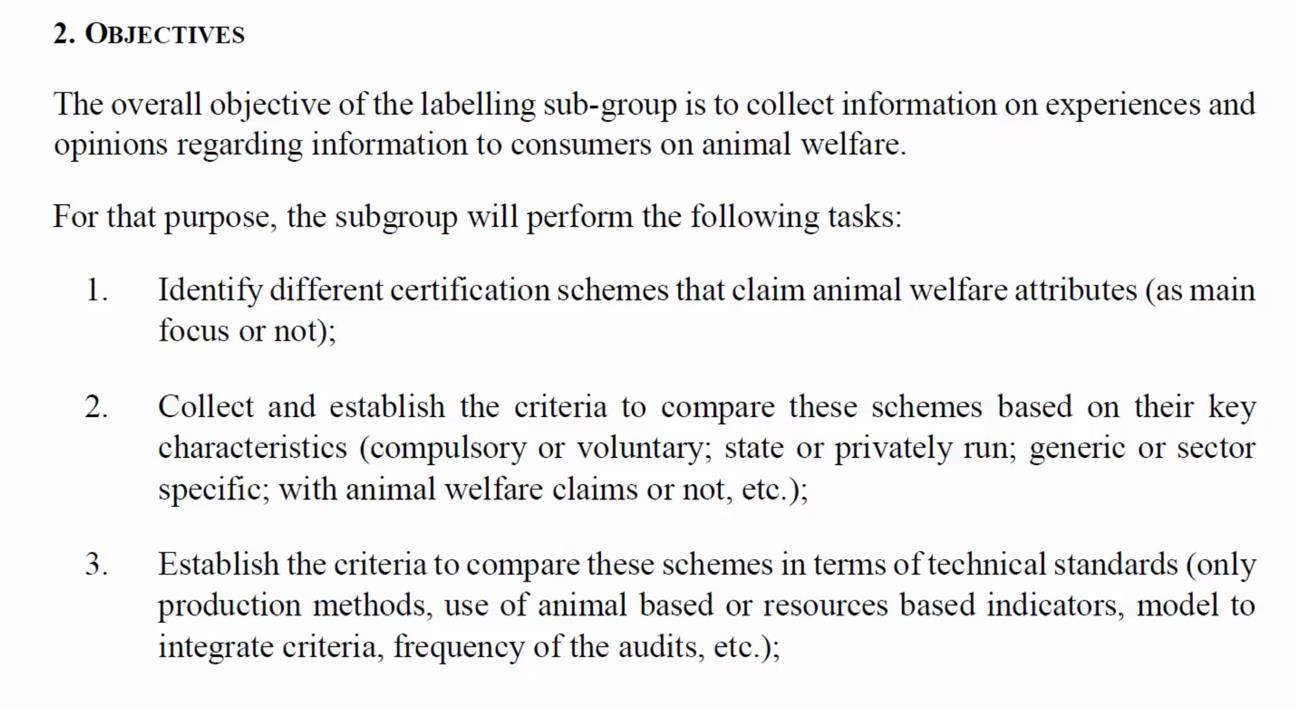 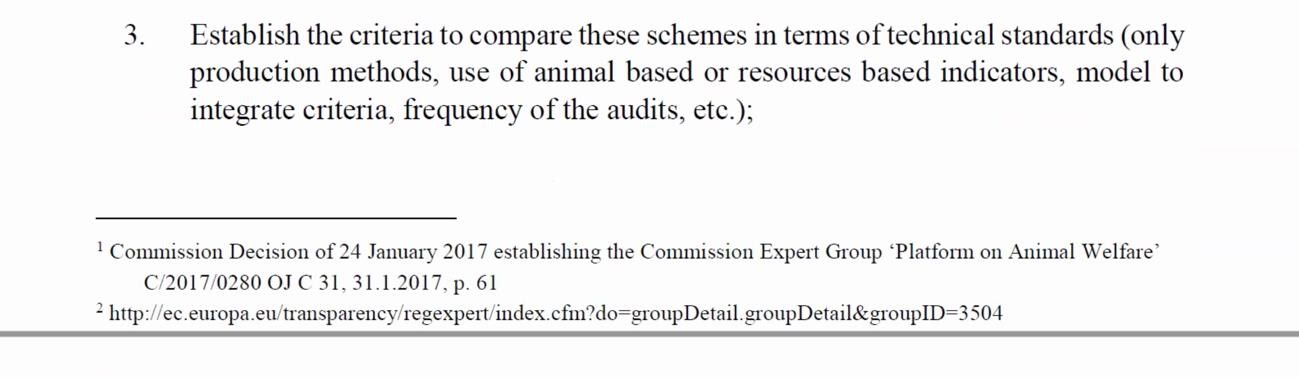 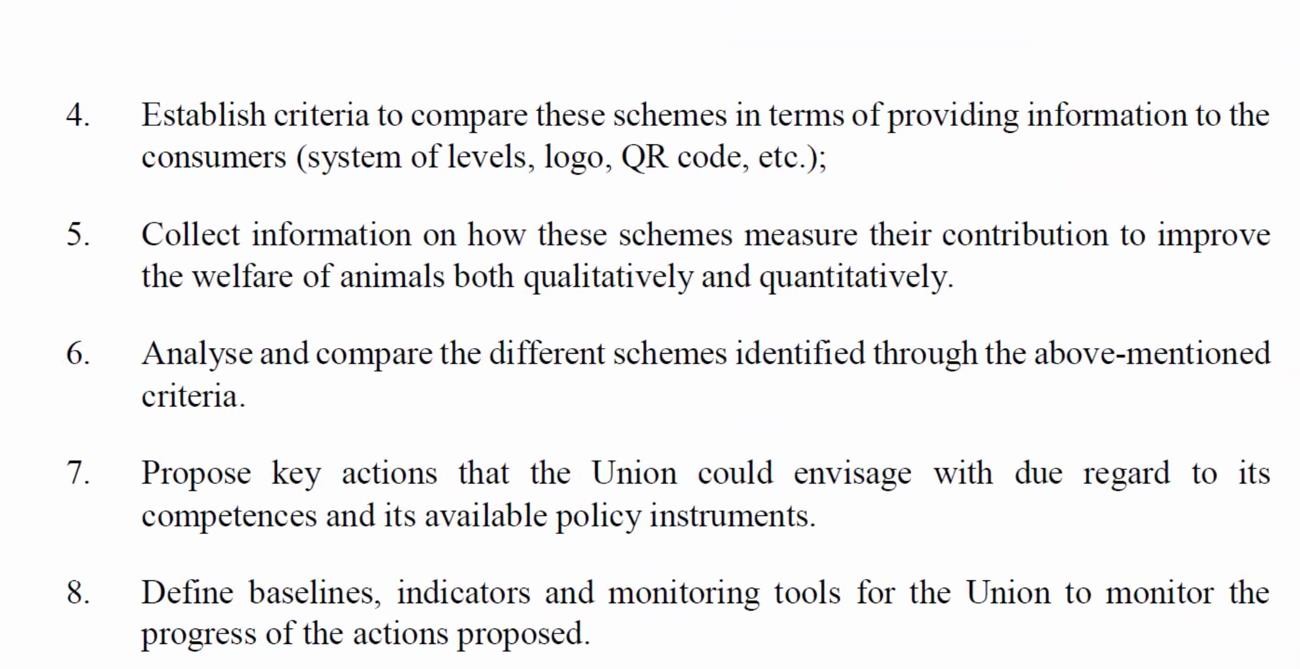 Working method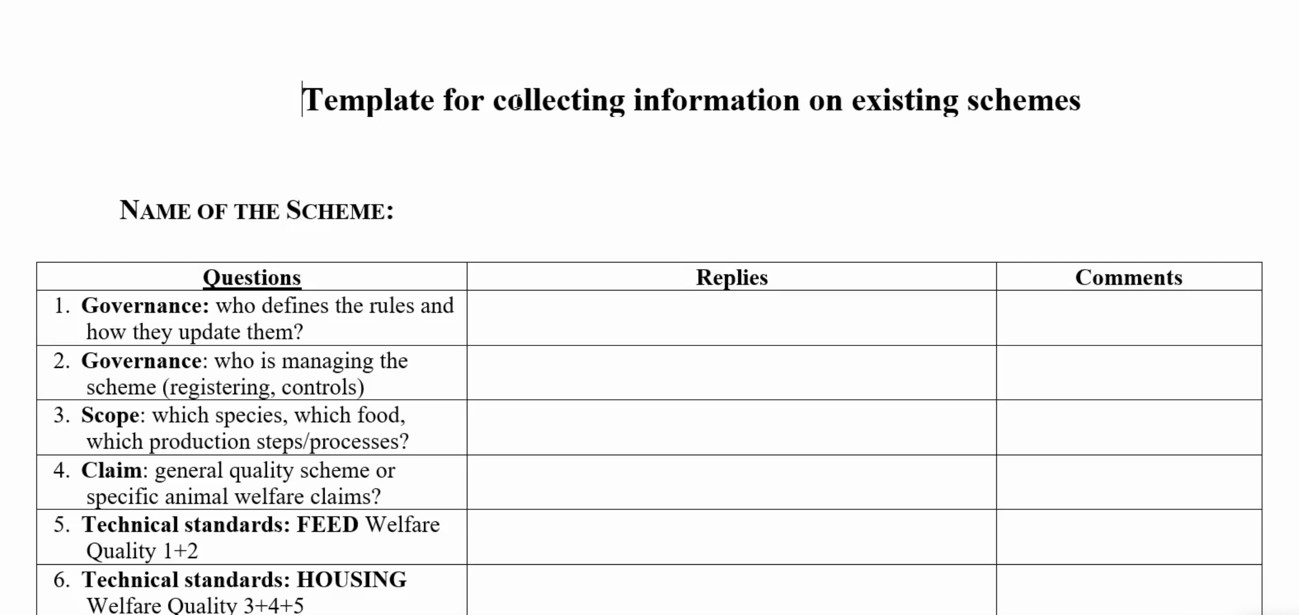 